Методическое пособие по формированию навыков безопасного поведения на дорогах у детей старшего дошкольного возраста«Азбука пешехода»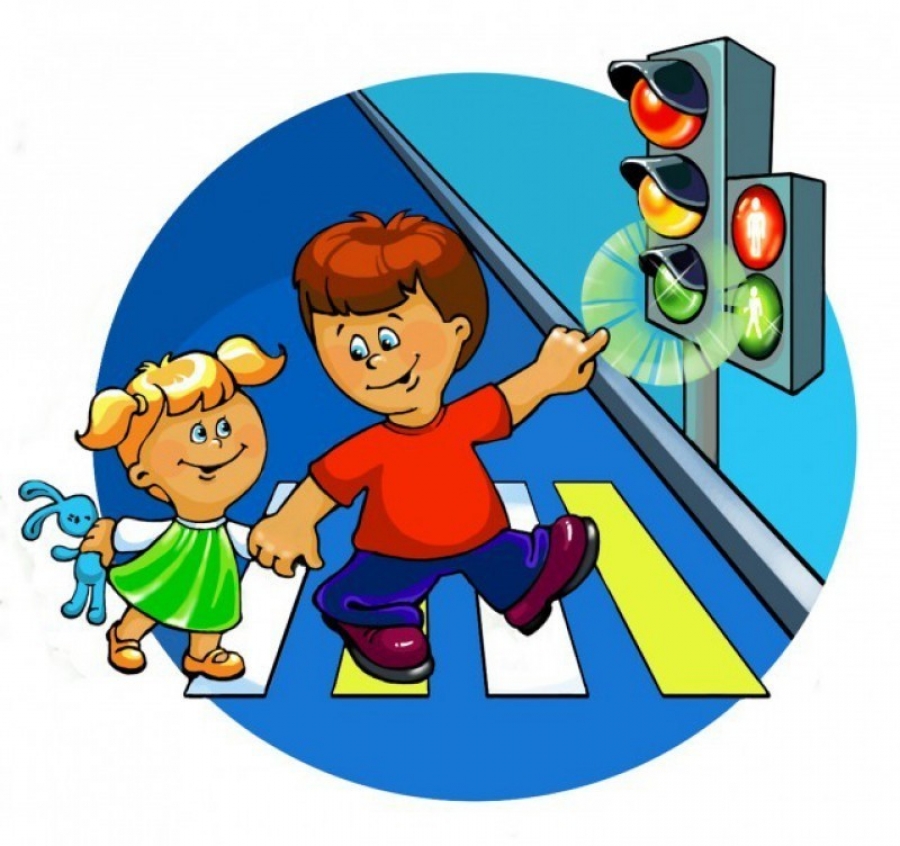 СодержаниеВведение…………………………………………………………………3Дидактические игры:«Собери знак»…………………………………………………………...4 «Автошкола»……………………………………………………………5 «Угадай знак»…………………………………………………………..6 «Слушай запоминай»…………………………………………………..7«Учим дорожные знаки»……………………………………………….8«Я грамотный пешеход»……………………………………………….9Сюжетно-ролевые  игры:«Пешеходы»……………………………………………………………10 «Пассажиры»…………………………………………………………..11«Автомастерская»……………………………………………………...12«Правила движения»…………………………………………………..13Подвижные игры:«К своим знакам»……………………………………………………...14«Зажги светофор»«Зебра»…………………………………………………………………15 «Сдаём на права»Загадки………………………………………………………………….16Сказки: «История про Грузовичок»……………………………………………19 «Приключения Бабы Яги»……………………………………………20 «Спор на дороге»……………………………………………………...21 «Медвежий сон»………………………………………………………22Ситуативные беседы:«О правилах дорожного движения»………………………………….23«Правила дорожного движения выполняй без возражения»……….25«Мой друг светофор»………………………………………………….28ВведениеИгровая деятельность, являясь ведущим видом активности у дошкольников, представляет собой наиболее подходящую платформу для получения знаний, практической отработки умений и навыков. Поэтому в образовательной программе детского сада игровым приёмам работы уделяется особое внимание. Особенно актуально их использование в контексте тем, касающихся вопросов безопасности жизни детей, таких, как освоение правил дорожного движения.С методической точки зрения, игра:формирует эмоционально-волевые характеристики личности ребёнка;определяет направление физического, умственного и духовного развития;помогает раскрыть творческие задатки малышей.Другими словами, игровая деятельность — это форма общественной жизни ребёнка, способ социализироваться. Вот почему вся просветительская работа по ознакомлению и отработке ПДД в дошкольном образовательном учреждении  ведётся через понятные ребятами конкретного возраста игровые взаимодействия.Раскрытие темы безопасности участников дорожного движения посредством игры позволяет реализовывать следующие образовательные цели:обучать детей давать оценку дорожной ситуации, опираясь на знание значений сигналов светофора;тренировать у детей внимательность и наблюдательность;формировать понимание безопасности на дорогах (к примеру, не перебегать дорогу на зелёный свет, если подойдя к переходу, сигнал уже горел, иначе возникает большой риск не успеть завершить манёвр до возобновления движения транспорта);развивать речь (игры по ПДД дают возможность малышам младших групп обогатить словарный запас, уяснить закономерности составления предложений, детям среднего дошкольного возраста — освоить грамматические особенности языка, воспитанникам старшей и подготовительной групп — отработать навыки составления монологических и диалогических высказываний);3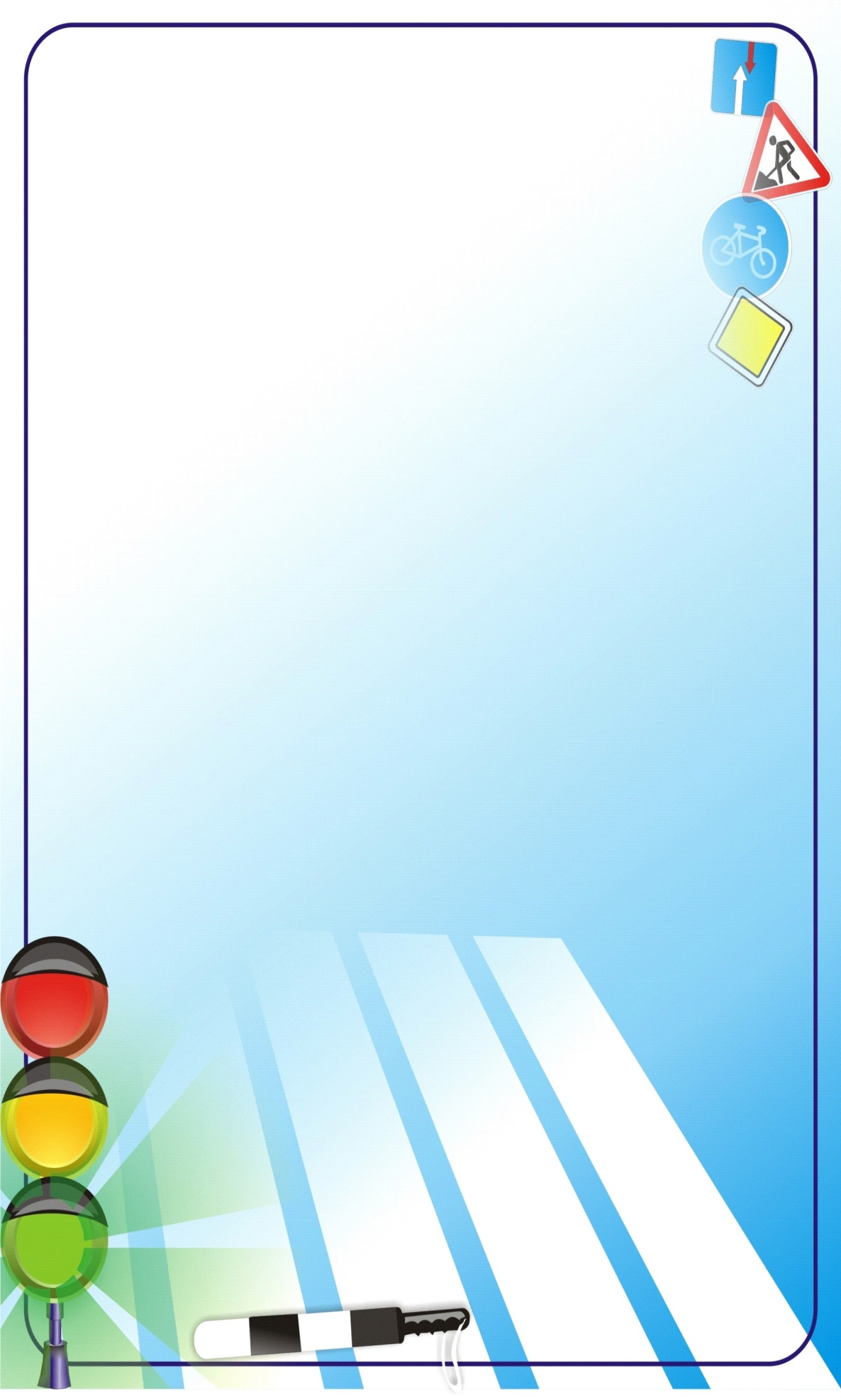 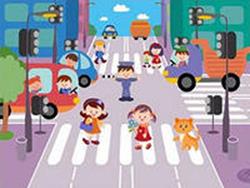 Беседа с детьми «О правилах дорожного движения»Цель:-учить детей правильно называть элементы дороги;-познакомить с правилом движения по обочине дороги;-закреплять знания о знакомых правилах дорожного движенияНаглядные пособия:Светофор, макет проезжей части дороги, три сигнала светофора для игры «Светофор», плакаты с изображением различных ситуаций на дорогахХод беседы:ВоспитательПрибежала зайчихаИ закричала: - Ай, ай!Мой зайчик попал под трамвай!Мой зайчик, мой мальчикПопал под трамвай!И ему перерезало ножкиИ теперь он больной и хромой,Маленький заинька мой!Ребята, как вы думаете, почему зайчик попал под трамвай? (Нарушил правила.). Да, конечно, он нарушил правила дорожного движения – играл на трамвайных путях или перебегал рельсы перед близко ехавшим трамваем. А чтобы не случилось такой беды, нужно всегда соблюдать правила дорожного движения. Сегодня мы с вами об этом поговорим.Правила дорожного движения должны знать все без исключения.Кем становится человек на улице? (Пешеходом.)На какие части делится улица?Как называется та часть дороги, по которой ездят автомобили?А как называется дорожка, по которой ходят пешеходы?Ребята, а как быть пешеходам, когда рядом с проезжей частью нет тротуара? Где в таком случае нужно идти пешеходам?Правильно, в том случае, когда рядом с проезжей частью нет тротуара, можно идти по краю проезжей части, который называется обочиной. Обочина – это край проезжей части. Я пойду по обочине, но как правильно по ней идти, чтобы машины меня не сбили, - по обочине навстречу движущимся машинам или по ходу их движения?23Выставляется макет с изображением проезжей части и движущимися машинами.Воспитатель.  Давайте посмотрим на макет и разберемся, где нужно идти, чтобы не сбила машина? Посмотрите, если я иду по обочине навстречу движущимся машинам, то хорошо вижу машину, и водитель машины видит меня, а если я иду по обочине, по ходу движения машин, то машину за своей спиной я не вижу, но водитель меня видит. Мне неудобно, а самое главное, опасно для жизни – чуть-чуть оступишься и можешь попасть под машину.Как же безопаснее идти по обочине? (ответы детей)Правильно, по обочине дороги нужно идти навстречу движущимся машинам. А кто помогает нам перейти проезжую часть?Стоп, машина! Стоп, мотор!Тормози скорей, шофер!Внимание, глядит в упорНа вас трехглазый светофор –Зеленый, желтый, красный глазОн каждому дает приказ.Подвижная игра «Светофор»На красный цвет – дети спокойно стоят.На желтый цвет – хлопают в ладоши.На зеленый цвет – дети маршируют.Воспитатель:Правила движения!Знать должныВсе без исключенияЗнать должны зверюшки:Барсуки и хрюшки,Зайцы и тигрятаПони и котята!В. ГоловкоСейчас мы с вами будем юными инспекторами по соблюдению правил дорожного движения. Проверим, как наши друзья-животные выполняют правила дорожного движения на улицах города.Выставляет карточки с изображением разных ситуаций на дороге.Воспитатель.  Посмотрите и расскажите, как выполняют правила дорожного движения животные.Дети по очереди рассказывают об изображенных на карточках ситуациях.24Беседа «Правила дорожного движения выполняй без возражения»Цель:- ознакомить детей с движением транспорта и пешеходов;- продолжать формировать знания правил перехода улицы по светофору,развивать ориентировку в пространстве, умение действовать по сигналудать представление о том, как важно учить правильно ходить по городу;- развивать мышление, зрительное восприятие, мелкую моторику рук- развивать связную речь- воспитывать потребность в соблюдении правил дорожного движения-воспитывать у детей дружеское взаимопонимание.Ход беседы:Ребята! Давайте представим себе улицу: шумную, звонкую заполненную автомобилями и пешеходами.Кто мне скажет, а что находится на улице?Ответы детей (дома, дорога где ездят автомобили, тротуар для пешеходов).Правильно ребята. По дороге мчатся автобусы, легковые и грузовые автомобили. На тротуарах много пешеходов. Они переходят улицу по пешеходным переходам. Для того, чтобы на дороге было безопасно, надо соблюдать особые правила. Эти правила должны знать водители и пешеходы. Должны знать их и вы, так как маленькие дети тоже являются пешеходами.Правила помогают наводить порядок не только в играх но и на дороге. Одними из таких правил являются правила дорожного движения. Правила дорожного движения мы обязаны знать с детства. Знание их предотвращает аварии и опасных ситуаций в которых могут пострадать как взрослые так и дети.А сейчас я прочитаю вам стихотворение про одного мальчика. Вы внимательно послушайте и подумайте, правильно или не совсем мальчик вёл себя на дороге.1 ситуация:Что такое? Что случилось?Отчего же всё кругомЗавертелось, закружилосьИ помчалось колесом?Это просто мальчик ПетяВ детский сад один идёт…Он без мамы и без папыВ детский садик побежал.25И, конечно, на дорогеМальчик чуть не пострадал.Петя прыгает и скачетНе глядит по сторонам.Мальчик очень невнимателен-Так вести себя нельзя!Вы подумайте, детишки,Нужно Пете дать советКак вести себя мальчишке,Чтобы не наделать бед!(мальчик должен быть внимательным и осторожным, может попасть под машину; нужно знать правила поведения на дороге; надо ходить в садик с мамой или папой.)Молодцы, ребята! Очень нужные советы вы дали Пете. Я надеюсь, что больше с ним ничего страшного на дороге не случится.А вот ещё одно стихотворение. Слушайте внимательно.2 ситуация.Слышен гул автомобилей,Что же там произошло?Может там случилось, что то?Ведь не едет там не кто.Не волнуйтесь — это МашаС садика сама идёт,Маму с папой она вовсе за руку и не берёт.Просто спать малышка хочет, медленно она идти не хочет!И не что ей не мешает хоть сигналят многие.Вы подумайте ребята, можно так вести себя!Спать на переходе!(через дорогу нужно переходить держа маму или папу за руку, не засыпать, из за то го что медленно идёшь все будут опаздывать по своим делам) .Молодцы, ребята! Теперь вы и Машу научили правилам безопасного поведения на дороге. Ведь дорога - это прежде всего опасность. И невнимательный, рассеянный человек может попасть в беду. И пострадает не только он, но и водитель. Поэтому так важно знать и соблюдать правила дорожного движения.26Изучать и знать Правила движения необходимо для того, чтобы не подвергать свою жизнь опасности и не мешать движению транспорта. Просто так правил не бывает. У каждого правила есть свой смысл: почему так, а не наоборот. Широкая дорога нужна машинам – они сами большие, да и скорость у них больше, чем у нас. А нам, пешеходам, вполне хватит тротуара. Здесь мы в безопасности. Опытный пешеход никогда не будет расхаживать по мостовой. Даже не сойдёт стротуара: опасно, да и водителям помеха. А если не в городе? Тогда правило звучит иначе: дорога для машин, обочина – для пешехода! И ходить надо по левой стороне обочины, чтобы машины ехали тебе навстречу.Итак, мы запомнили: для движения пешеходов по улице служит тротуар, ходить по нему надо шагом, придерживаясь правой стороны, не мешая другим пешеходам.Сегодня мы с вами повторили все вместе правила дорожного движения. Которые важно и необходимо знать каждому из нас.Держись дорожных правил строго,Не торопись как на пожар,И помни: транспорту – дорога,А пешеходам – тротуар!Да и родителям тоже наказ-Ведь ваши дети смотрят на вас.Будьте примером достойным всегда,И не случится в дороге беда!27Беседа с детьми «Мой друг-светофор»Цель: Познакомить детей с основными правилами уличного движения, рассказать к каким непоправимым последствиям приводит нарушение правил дорожного движения.  Педагог: Сколько на улицах машин! И с каждым годом их становится все больше и больше. Мчатся по нашим дорогам грузовые автомобили, автобусы, быстро едут легковые автомобили. Для того чтобы на дорогах было безопасно, все автомобили, автобусы подчиняются строгим правилам дорожного движения. Знать и выполнять правила поведения на дорогах должны и все пешеходы: взрослые и дети. Идут люди на работу, в магазин, ребята торопятся в школу. Пешеходы должны ходить только по тротуару, но и по тротуару надо идти, придерживаясь правой стороны. И тогда не придется спотыкаться, обходить встречных, сворачивать в сторону. В некоторых населённых пунктах нет тротуара, а машин тоже много. Транспорт движется по проезжей части дороги. Если вам придется идти по дороге, то идти надо навстречу транспорту. Почему? Догадаться нетрудно. Увидишь машину и уступишь ей дорогу, отойдешь в строну.Переходить дорогу надо по пешеходной дорожке. Нам помогает переходить дорогу наш друг — светофор. Светофор не простой, а специальный для пешеходов, у него горит только два света красный и зелёный.Красный свет — сигнал опасный. Стой на месте! Загорится друг зелёный — ты шагай с ним весело!Такие светофоры находятся есть не везде иногда рядом с пешеходным переходом стоит большой светофор его можно назвать «автомобильным», так как водители ориентируются на его свет чтобы не получилось аварии. Сколько у такого светофора «глаз»?(три глаза).Правильно ребята! Только правила для пешеходов отличаются от правил для водителей.Красный свет - сигнал наш друг ты не стой на месте!- говорит пешеходу красный сигнал светофора. Затем в светофоре появляется желтый свет. Он говорит «Внимание смотри по сторонам! Приготовьтесь! Сейчас можно переходить!». А зеленый говорит: «Пешеходам путь закрыт! Наберись терпения всем на удивления!».А когда нет светофоров рядом с пешеходным переходам, а перейти через дорогу нужно. Прежде чем ступить на проезжую часть дороги посмотри влево, а, дойдя до середины дороги, посмотреть вправо.28Педагог: «Правила дорожного движения» строгий. Они не прощают, если пешеход идет по дороге, как ему вздумается, не соблюдая правила. И тогда случается непоправимая беда. Но правила дорог еще и очень добрые: они охраняет от страшного несчастья, берегут жизнь. Что бы с вами ничего не случилось, нужно выполнять основные правила поведения:-Не переходите улицу перед близко идущим транспортом.-Не играйте на улице близко к дороге. --Не катайтесь на санках, роликовых коньках, велосипедах по дороге.Педагог: Итак, что должны усвоить дети, чтоб спокойно жить на свете: 1. Ходить только по тротуару, придерживаясь правой стороны. Если тротуара нет, идти надо по левому краю дороги, навстречу движению транспорта.2. Подчиняться сигналам светофора. Переходить улицу только на зеленый свет пешеходного светофора. Или на красный, когда нет пешеходного светофора.3. Переходить дорогу только по пешеходной дорожке. Пересекать улицу надо прямо, а не наискось.4. Прежде чем переходить улицу, сначала посмотреть налево, а, дойдя до середины улицы, посмотреть направо.29